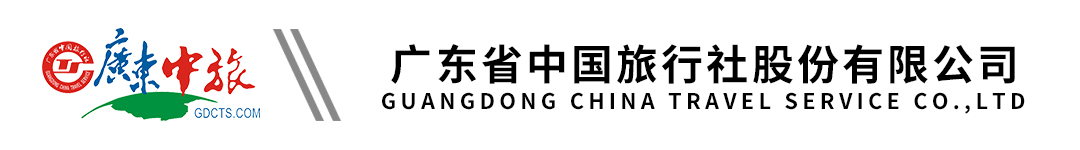 【锡兰风情】斯里兰卡全景纯玩8天|广州直飞|三大世界文化遗产|空中宫殿狮子岩|圣城康提-佛牙寺|加勒古堡|高跷渔夫| 海滨火车|绿野仙踪高山茶园火车|南部海岸|奢享海岛风情行程单行程安排费用说明其他说明产品编号SA16759311938v31出发地广州市目的地斯里兰卡行程天数8去程交通飞机返程交通飞机参考航班广州-科伦坡：UL881 （0200/ 0455）或UL885 （0315/0610）广州-科伦坡：UL881 （0200/ 0455）或UL885 （0315/0610）广州-科伦坡：UL881 （0200/ 0455）或UL885 （0315/0610）广州-科伦坡：UL881 （0200/ 0455）或UL885 （0315/0610）广州-科伦坡：UL881 （0200/ 0455）或UL885 （0315/0610）产品亮点【直飞航班】： 全程使用斯里兰卡航空，广州直飞，尊贵享受；【直飞航班】： 全程使用斯里兰卡航空，广州直飞，尊贵享受；【直飞航班】： 全程使用斯里兰卡航空，广州直飞，尊贵享受；【直飞航班】： 全程使用斯里兰卡航空，广州直飞，尊贵享受；【直飞航班】： 全程使用斯里兰卡航空，广州直飞，尊贵享受；天数行程详情用餐住宿D1广州白云机场集中早餐：X     午餐：X     晚餐：X   无D2广州-科伦坡/尼甘布(参考航班：广州-科伦坡UL881 0200/ 0455 或UL885 0315/0610)-西格里亚（车程约5小时）早餐：√     午餐：当地餐厅     晚餐：酒店自助餐   西格利亚区域当地豪华酒店Saunter paradise或Elephas resort或sigiriya villag或sungreen 同级酒店D3西格利亚—康堤（车程约2.5小时）早餐：酒店自助餐     午餐：当地餐厅     晚餐：酒店自助餐   康提当地豪华酒店royal kandyan或Tree of Life 或serendip stone bunglow同级酒店D4康堤—努瓦勒埃利耶 （车程约3.5小时)早餐：酒店自助餐     午餐：当地餐厅     晚餐：酒店自助餐   努瓦勒埃利耶queensburry 或ARALIYA GREEN HILLS或oak ray tea bush 或同级生态酒店D5努瓦勒埃利耶–雅拉（车程约5小时）早餐：酒店自助餐     午餐：当地餐厅     晚餐：酒店自助餐   亚拉Kithala resort或Hotel chandrika 或Laya Safari 或同级特色酒店D6雅拉-南部海岸（车程约4小时）早餐：酒店自助餐     午餐：当地餐厅     晚餐：酒店自助餐   南湖海岸当地超豪华酒店Club waskaduwa 或 citrus  waskaduwa或Blue water或同级酒店D7南部海岸自由活动-- 海滨火车-科伦坡早餐：酒店自助餐     午餐：X     晚餐：当地正宗海鲜餐   无D8南部海岸-科伦坡–广州 （参考航班：科伦坡-广州UL880 1345 /2200或UL884 1730/0205+1）早餐：酒店自助餐     午餐：X     晚餐：X   无费用包含1、斯里兰卡签证费；1、斯里兰卡签证费；1、斯里兰卡签证费；费用不包含1、 单人房差（RMB2450元/人）；1、 单人房差（RMB2450元/人）；1、 单人房差（RMB2450元/人）；预订须知1、此价格仅限中国护照，  港澳台及外籍护照价格另议。 温馨提示1、 斯里兰卡火车设施比较落后，请一定要注意安全。火车票不能提前预售，只能现购， 因此不能保证座位和空调。如有遇火车票售罄、更改或取消， 我们将换乘旅游巴士，  如有贵宾放弃体验火车项目，  可跟随旅游大巴前 往目的地，  费用无增减！退改规则1、本团成团的最低人数为：16人；如果不成团，提前7天通知，可协商转团或者无损退团，不作任何赔偿；签证信息有效期 6 个月以上护照 (按回程日期计算，  并且保证护照最少 有 3 页空白签证页)报名材料清晰拍照护照首页、身份证复印件